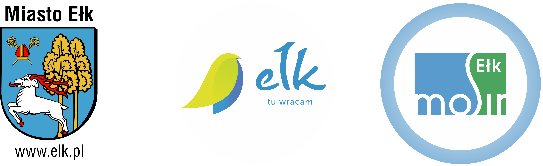 REGULAMIN IMPREZY,,FITKID- AKTYWNE DZIECKO”17 marca 2019 r.§ 1Cel imprezy- popularyzacja sportu i rekreacji wśród najmłodszych,- propagowanie zdrowego stylu życia i zdrowego żywienia,- umacnianie więzi dziecko-rodzic,- promocja Miasta Ełk.§ 2OrganizatorzyOrganizatorem wydarzenia jest Miejski Ośrodek Sportu i Rekreacji w Ełku.§ 3Termin i miejsceImpreza odbędzie się 17 marca 2019 roku (niedziela) o godz. 10.00 w Hali Sportowo-Widowiskowej, ul. M.M. Kolbego 11, biuro czynne od 9.00.§ 4UczestnictwoImpreza kierowana jest do dzieci wczesnoszkolnych i ich opiekunów, sugerowany wiek dziecka to 5-10 lat.1. W imprezie udział biorą wszystkie osoby, które dokonały zgłoszenia online oraz zgłoszone przez nie dzieci.2. Warunkiem dopuszczenia osoby dorosłej do uczestnictwa jest dobry stan zdrowia –potwierdzony przez podpisanie własnoręcznie oświadczenia.3. Warunkiem dopuszczenia osoby niepełnoletniej do uczestnictwa jest sprawowanie nad nią ustawicznej opieki przez rodziców lub opiekunów prawnych. Udział nieletniego musi być poprzedzony złożeniem przez jego rodzica lub opiekuna prawnego pisemnego oświadczenia.4. Podpisanie oświadczenia jest jednoznaczne z akceptacja regulaminu.5. Limit uczestników wynosi 300 osób.6. Obowiązuje zmiana obuwia i strój sportowy.7. Uczestnicy poświadczają podpisem zgodę na rejestrację foto – video i publikację materiałów na potrzeby promocji jednostki .§ 5Zasady zgłoszenia1. Zgłoszenia dokonać można poprzez stronę internetową www.mosir.elk.pl do wyczerpania limitu.2. Osoby, które dokonały rejestracji przez stronę www.- w dniu imprezy muszą dokończyć rejestrację w biurze imprezy.§ 6Pamiątkowe upominki1.Wszyscy uczestnicy otrzymają pamiątkowe przypinki z logo imprezy. 2.Dzieciom zostanie zapewniona przekąska owocowa i woda.§ 7Zasady finansowaniaKoszty przeprowadzenia imprezy pokryte będą z budżetu Miejskiego Ośrodka Sportu i Rekreacji w Ełku.§ 8Postanowienia końcowe1. Za wypadki zaistniałe na imprezie z winy uczestników lub osób towarzyszących oraz za rzeczy pozostawione bez opieki organizatorzy nie ponoszą odpowiedzialności.2. Organizator nie ubezpiecza uczestników od nieszczęśliwych wypadków, sugerowane jest indywidualne ubezpieczenie na czas trwania imprezy.3. Wszyscy uczestnicy biorą udział w imprezie na własną odpowiedzialność i nie będą wnosić żadnych roszczeń w stosunku do organizatorów w razie zaistnienia zdarzeń losowych.4. Uczestnicy imprezy objęci są opieką medyczną podczas trwania całej imprezy.5. Interpretacja niniejszego regulaminu należy wyłącznie do organizatorów.Serdecznie zapraszamy!